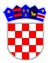 	REPUBLIKA HRVATSKAVUKOVARSKO-SRIJEMSKA ŽUPANIJAOPĆINA NEGOSLAVCIOpćinsko vijećeKLASA: 400-09/19-02/03URBROJ: 2196/06-02-20-03Negoslavci, 21.10.2020. godine	Na temelju članka 72. Zakona o sustavu civilne zaštite („Narodne novine“, broj 82/15, 118/18 i 31/20), članka 110. Zakona o vatrogastvu („Narodne novine“, broj, 115/19), članka 59. Zakona o zaštiti od požara („Narodne novine“, broj 92/10), članka 18. Zakona o Hrvatskoj gorskoj službi spašavanja („Narodne novine“, broj 79/06 i 110/15) te članka 19., točke 2. Statuta Općine Negoslavci („Službeni vjesnik“ VSŽ broj 12/18), Općinsko vijeće Općine Negoslavci na svojoj redovnoj sjednici održanoj dana 21.10.2020. godine donosiII. Izmjene i dopune programa protupožarne i civilne zaštite za 2020. godinuI	U Programu protupožarne i civilne zaštite za 2020. godinu („Službeni vjesnik“ VSŽ broj 20/19 i 07/20) točka II. mijenja se i glasi: „Sukladno točki I. Program javnih potreba u protupožarnoj i civilnoj zaštiti obuhvaća slijedeće aktivnosti:Protupožarna zaštita……………………………….....................................85.000,00 knCivilna zaštita ……………..........................................................................10.000,00 knUKUPNO: ....................................................................................................95.000,00 kn“III	Ovaj Program će se objaviti u „Službenom vjesniku“ Vukovarsko-srijemske županije i stupa na snagu prvi dan nakon dana objave.Predsjednik Općinskog vijeća:Miodrag Mišanović